                                   Smlouva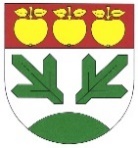              o prodeji dříví formou samovýrobyč. ………………Článek I.Smluvní stranyObec Bolebořse sídlem Boleboř 57, 431 21 BolebořIČ:  261815zastoupená: Ing. Martinem Valešem, starostou obcek provozním jednáním pověřen: Jiří Šiman, lesník, tel.: 728 645 608(dále jen „prodávající“)…………………………………………………………………………………………trvale bytem: ……………………………………………………………………kontakt/tel.: ……………………………………………………………………..(dále jen „kupující“)Článek II.Předmět smlouvyPředmětem této smlouvy je závazek Prodávajícího prodat Kupujícímu níže uvedený objem dříví, převést na něj vlastnické právo k tomuto dříví a dále závazek Kupující toto dříví odebrat a zaplatit za odebrané dříví kupní cenu, a to za podmínek stanovených touto smlouvou.Prodávající se zavazuje prodat Kupujícímu vytěžené dříví v předpokládaném celkovém množství, prostoru a ceně:vymezení prostoru:	………………………………………..	dřevina:	………………………………………..	celkové množství:	………………………..………… m3		dohodnutá cena:	………………..…………… Kč/m3	cena celkem:	………………………………….. KčČlánek III.Práva a povinnosti smluvních stranKupující je povinen:Provést těžbu, soustředění a odvoz vyznačených stromů určených k prodeji dle čl. II bod 2. nejpozději do posledního dne platnosti této smlouvy,zajistit při provádění prací dodržování obecně platných předpisů bezpečnosti práce a ochrany zdraví, požární ochrany a ochrany životního prostředí,při provádění prací souvisejících s plněním předmětu smlouvy odpovídá zejména za:odbornou a zdravotní způsobilost pro vykonávání práce,technický stav používaných strojů, nástrojů a nářadí dle požadavků výrobců,používání odpovídajících osobních ochranných pracovních prostředků,dodržování bezpečné vzdálenosti při provádění prací a za to, aby do ohrožených prostorů nevstoupila žádná jiná osoba než ta, která práce provádí,neohrožení provozu na silničních komunikacích, za ochranu telefonního a elektrického vedení, produktovodů a jiného majetku, pokud jsou v dosahu prováděných prací,používání ekologických olejů, šetrných pro životní prostředí a za zamezení úniků ropných produktů při práci a manipulaci s nimi,škody na životech a zdraví lidí, životním prostředí a na majetku České republiky nebo prodávajícího či dalších osob, ke kterým dojde při zajišťování nebo provádění činností v důsledku nevhodných pracovních postupů nebo technologií, používání nevhodných pracovních postupů nebo technologií, používání nevhodných ropných produktů, chemikálií či závadných látek a materiálů, popř. nedodržením obecně platných předpisů a nařízení,škody, které způsobí Kupující nebo jeho zaměstnanci cestou do/z místa plnění, v místě plnění a v jejich bezprostředním okolí.Kupující se zavazuje provést na své náklady:ošetření těžbou nebo soustřeďováním dříví poškozených kořenových náběhů a kmenů proti dřevokazným houbám, a to nejpozději do 6 hodin od poškození,úklid a úpravu vlastní činností poškozených odvozních cest včetně skládek tak, aby jejich stav odpovídal běžnému opotřebení,likvidaci zbytků po těžbě včetně zbytků na skládkách a cestách způsobem dohodnutým s Prodávajícím,veškerá předem dohodnutá opatření proti šíření lesních škůdců podle pokynů Prodávajícího.Prodávající je povinen:seznámit Kupujícího s pracovními postupy a podmínkami provedení těžby a soustřeďování dříví,v případě výskytu zvláštností a rizik na zadaném pracovišti a tomto písemně a prokazatelně informovat Kupujícího (např. Zadávací list – Samovýroba standard).Kupující svým podpisem této smlouvy stvrzuje, že Prodávající splnil svou povinnost dle Čl.III bod (3)                    písm. a).Článek IV.Cena, fakturace a platební podmínkyCeny dříví jsou uvedeny v Čl. II odst. (2) této smlouvy.Platby za prodej dříví budou prováděny v hotovosti na pokladně obecního úřadu na základě skutečně převzatého objemu (dle Číselníku) do 14 dnů od ukončení samovýroby a přeměření.Článek V.Určení množství vytěženého dřevaMnožství vytěženého dřeva, které je předmětem této smlouvy, se bude pro potřebu prodeje zjišťovat měřením. Měření dříví provádí Prodávající, resp. lesník.Článek VI.Přechod vlastnického právaVlastnické právo ke dříví přechází na Kupujícího okamžikem uhrazení kupní ceny. Odvoz dříví z lesa Kupujícím je možný teprve po odsouhlasení lesníkem.Okamžikem uhrazení platby za dříví je splněn závazek Prodávajícího dodat dříví Kupujícímu.Článek VII.Sankce za prodlení a smluvní pokutyZa každý při těžbě nebo přibližování poškozený a neošetřený strom, který není předmětem této smlouvy, uhradí Kupující Prodávajícímu smluvní pokutu ve výši 100 Kč.Při neplnění povinností stanovených v Čl.III odst. (2) je Kupující povinen zaplatit Prodávajícímu smluvní pokutu ve výši nákladů, které Prodávajícímu vzniknou plněním povinností za Kupujícího.Zaplacením smluvní pokuty nezaniká nárok na náhradu škody, která Prodávajícímu vznikla.Článek VIII.Další ujednáníProdávající si vyhrazuje právo okamžitě zastavit činnost druhé smluvní strany v případech, že tato činnost vede k poručení platných právních předpisů nebo ustanovení této Smlouvy. Ústní požadavek na zastavení činnosti musí být bezodkladně dotvrzen písemně. Nesouhlas druhé strany dohody nemá odkladný účinek.Právní vztahy vyplývající z této Dohody se ve věcech neupravených touto Dohodou řídí příslušnými právními předpisy.Práva a povinnosti vyplývající z této Dohody nelze bez předchozího souhlasu druhé strany dohody převést na třetí osobu.Tato Smlouva slouží Kupujícímu jako „Povolení k vjezdu do lesa“ a to pouze za účelem její realizace.Článek IX.Doba trvání smlouvyTato smlouva nabývá účinnosti dnem podpisu oběma smluvními stranami.Tato smlouva se uzavírá na dobu určitou, a to ode dne podpisu oběma stranami dohody do: ………………… .Tato smlouva zaniká:písemným odstoupením od této smlouvy,dohodou smluvních stran,z jiných důvodů uvedených v platných právních předpisech,uplynutím doby, na kterou byla tato smlouva uzavřena,dodáním objemu dříví sjednaného v Čl. II této smlouvy.Smluvní strany jsou oprávněny od této smlouvy jednostranně odstoupit ze zákonných důvodů nebo z důvodů uvedených v této smlouvě. Písemné oznámení musí obsahovat důvody odstoupení.Článek X.Závěrečná ustanoveníTato smlouva je sepsána ve dvou vyhotoveních, přičemž každá ze smluvních stran obdrží po jednom.Tato smlouva může být měněna nebo doplňována pouze formou písemných vzestupně číslovaných dodatků podepsanými oběma smluvními stranami.Smluvní strany prohlašují, že si tuto smlouvy před podpisem pozorně přečetly, porozuměly jí a souhlasí s celým jejím obsahem, který vyjadřuje jejich pravou a svobodnou vůli, což stvrzují svými podpisy. V Boleboři dne ………………………………………………………………………………….			……………………………………………….                Prodávající                                                                            Kupující